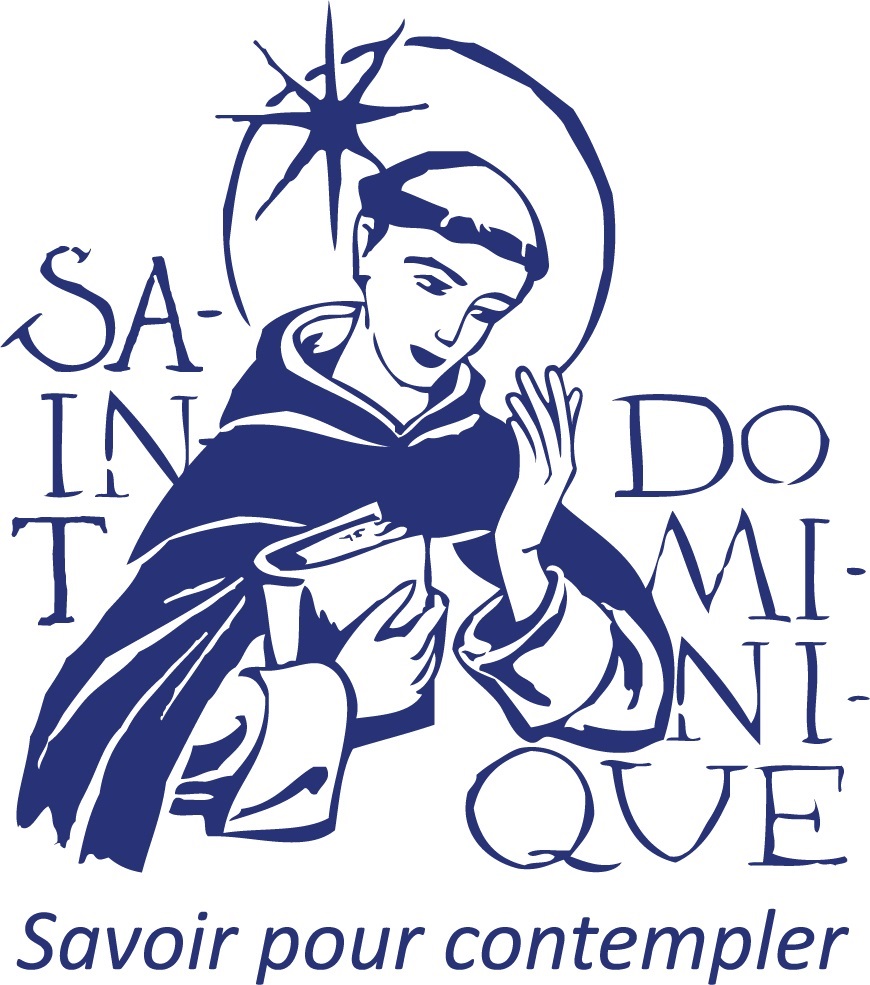 	DEMANDE D’INSCRIPTION	Pour l’année Scolaire 2023 - 2024Classe actuellement suivie ______________Classe demandée___________	LV1 …………….……………………………..  LV2 (à partir de la 5°) …………..………………..…….……………..	Langues anciennes ……………………………………………………………………………………………………………	Choix des spécialités de 1ère ou T° …………………………………………………………………………………….NOM 	……………………………………………………………………………….Prénom ……………………………………………………………..Né (e) le ...../....../................à …………….......…………………………Dpt …………………Nationalité ………………………………Prénom du père  .........................................….............. Prénom de la mère  ……..…............................................Adresse ......................................................................…............................…………………......…................................Code postal……………………………………………............. Commune .....................................................……………………..Téléphone fixe .....................................…….………....Téléphone portable du père ……………………………….Téléphone portable de la mère ………………………………………Adresse courriel du père……………………………………………………………………….………………………………………………………..Adresse courriel de la mère………………………………………….…………………………………………………………………………………Etablissement fréquenté....................................……………….................................................………………………………Paroisse habituellement fréquentée........................………………...........…………………………………………………………….Enfants déjà scolarisés à Saint-Dominique (merci de préciser le prénom et la classe svp) : …....……………………………………………………………………………………………………………………….……………………………………….Autre demande d’inscription faite, au sein du groupe scolaire, cette année :Au primaire 	 nombre d’enfants : ……Au collège de filles 	 nombre d’enfants : ……	Au collège de garçons 	 nombre d’enfants : ……Au lycée de filles 	 nombre d’enfants : ……	Au lycée de garçons 	 nombre d’enfants : ……Fait à..................................... Le..........................  Signature des parents : Nous vous remercions de bien vouloir : présenter, dans un courrier joint à votre demande, vos motivations pour l’école,nous adresser les bulletins trimestriels de l’année précédente et dès que vous les aurez, les bulletins de notes et les appréciations de l’année en cours.Une fois le dossier reçu, nous vous informerons de la suite que nous pouvons donner à votre demande.